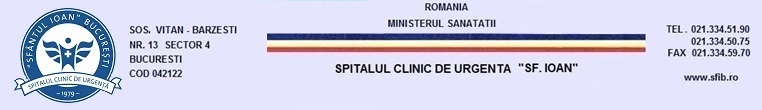 Către: Asociaţia RISE ProjectAvand in vedere solicitarile dvs. în baza Legii nr. 544/2001, va comunicam urmatoarele:Dupa cum se stie, la nivelul spitalelor exista o lipsa acuta de personal. Acest lucru se petrece si la nivelul ingrijitoarelor, care se ocupa de curatenie. In intervalul precizat de dumneavoastra numarul acestora a fluctuat constant, respectiv s-a diminuat ca urmare a trecerii personalului propriu-zis din functia de ingrijitoare in cea de infirmiera sau a crescut in momentele cand legislatia a permis suplimentarea posturilor si au putut fi facute angajari. Aceasta fluctuatie a produs difunctionalitati de organizare din punct de vedere al curateniei, astfel incat de-a lungul timpului am considerat necesar contractarea unor servicii de curatenie de la firmele de profil din piata.Dupa cum bine stiti, legislatia prevede ca acordurile-cadru incheiate de autoritati sa asigure doar baza (cadrul) necesar contractarii intr-un anumit interval de timp a serviciilor utile autoritatii intr-un anumit moment.Angajamentul se face doar in baza unui contract subsecvent, in functie de necesitati si in baza unor referate interne. In prezent, societatea Universal Med Cleaning are un contract in derulare cu Spitalul Clinic de Urgenta “Sf. Ioan” pentru curatenie in special in zone noncritice reprezentand aproximativ 20% din maximul lunar pe care spitalul il poate contracta cu societatea mentionata. Universal Med Cleaning pune la dispozitie echipamente mecanizate profesionale de efectuare a curateniei, conform contractului incheiat, de care spitalul are nevoie, nedetinand asemenea echipamente.Sumele despre care faceti referire difera in functie de numarul maxim de metri patrati ce urmeaza a face obiectul acordului-cadru, precum si de perioada ce urmeaza a fi contractata. Asadar, pentru a supune comparatiei cifre se pot utilize eventual valorile de referinta ale preturilor pe metru patrat, coroborate cu cerintele complexe ale caietului de sarcini, restul nefiind relevant. De-a lungul perioadei mentionate, spitalul nostru a obtinut prin licitatie valori foarte bune ale pretului/mp in relatia contractuala cu Universal Med Cleaning.In plus, trebuie precizat ca de spitalul nostru apartine inclusiv Maternitatea Bucur, ce face de asemenea obiectul relatiilor contractuale si licitatiilor pentru servicii de curatenie.In tot timpul colaborarii prin contract cu societatea Universal Med Cleaning, aceasta a manifestat un interes si o preocupare constante in relatia cu spitalul, si-a indeplinit sarcinile cu profesionalism si conform contractelor incheiate. Mai mult, au existat perioade in care, prin sponsorizare, Universal Med Cleaning a pus la dispozitie spitalului servicii de curatenie suplimentare contractului.